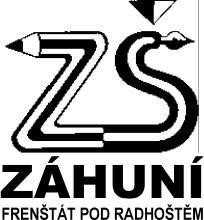 VÝROČNÍ ZPRÁVAZákladní školy a Mateřské školy Frenštát pod Radhoštěm,  Záhuní 408, okr. Nový Jičín  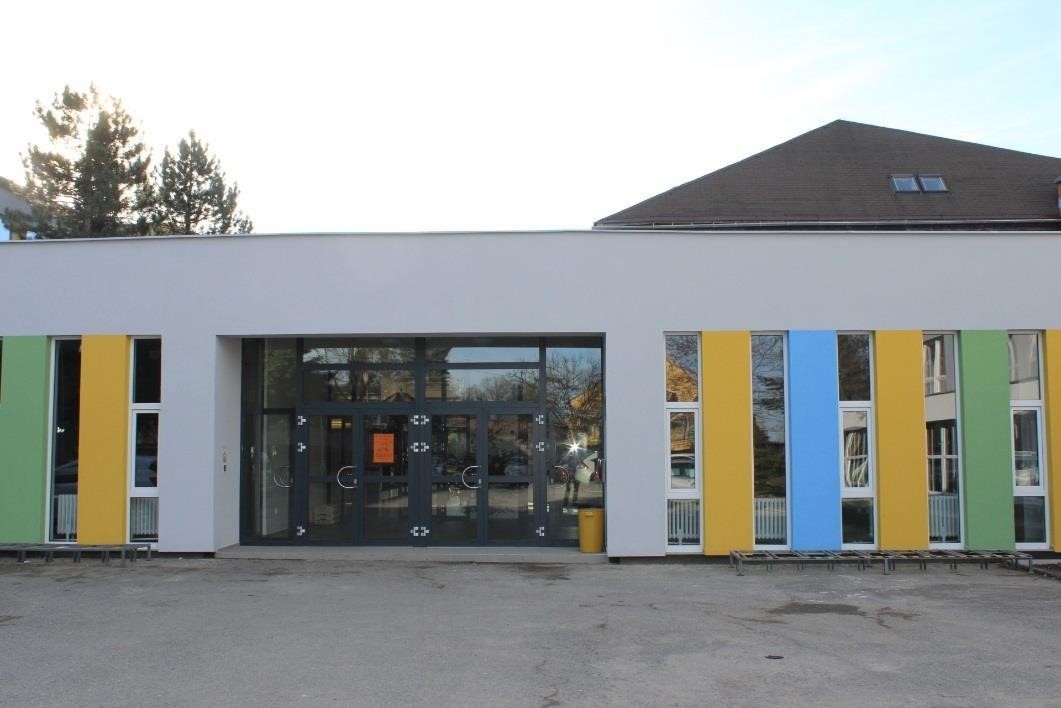 o činnosti a hospodaření školy za školní rok 2021/2022zpracoval Ing. Josef Stieborský, ředitel školypředkládá nový ředitel od 1.9.2022 Ing. Lukáš Machálka, MBA          schváleno Školskou radou školy dne 14.10.20221. Charakteristika školy     Typ školy a školská zařízení, která škola zahrnuje:   	 - Základní škola, Záhuní 408, Frenštát pod Radhoštěm   	                     	- Školní družina, Záhuní 408, Frenštát pod Radhoštěm         Mateřské školy:  - Mateřská škola, Dolní 404, Frenštát pod Radhoštěm   	 - Mateřská škola, Školská čtvrť 1391, Frenštát pod Radhoštěm     	Školní jídelny:  - Školní jídelna základní školy, Záhuní 408, Frenštát pod Radhoštěm  - Školní jídelna při mateřské škole, Dolní 404, Frenštát pod Radhoštěm  - Školní jídelna při mateřské škole, Školská čtvrť 1391, Frenštát pod Radhoštěm  Statistické údaje:     šestičlenná – 2 zástupci zřizovatele, 2 zástupci rodičů a 2 zástupci ZŠ  g) Orientace školy:  Škola se profiluje především sportovním zaměřením, zdravým životním stylem a důrazem na jazykovou výuku. V souladu s dnešními trendy však klade velký důraz také na práci s výpočetní technikou. Škola nezřídila specializované třídy pro žáky se specifickými vývojovými poruchami učení a chování. Tito žáci jsou plně integrováni v běžných třídách. Škola není bezbariérová.   Škola organizuje pro žáky školní výlety a školní akce související s výchovně vzdělávací činností školy. Součástí školního vzdělávacího programu jsou zejména:  - Plavecký výcvik pro žáky 1. – 4. ročníků    - Lyžáček pro žáky 1. stupně  - Kurz branného plavání  - Adaptační kurz pro žáky 6. ročníků  - Turistický kurz pro žáky 6. ročníků  - Lyžařský kurz pro žáky 7. ročníků          - Cykloturistický kurz pro žáky 7. ročníků  - Skálolezecký kurz pro žáky 8. ročníků  - Vodácký kurz pro žáky 9. ročníků  h) Vybavení školy:      Odborné učebny    - chemie, fyzika, zeměpis, přírodopis, dvě počítačové učebny, dvě učebny cizích jazyků,    učebna výtvarné výchovy, cvičná kuchyňka, učebna pro výuku dílen      Knihovna  - žákovská knihovna s připojením k internetu      Školní galerie  - prostor pro pořádání výstav prací žáků Sportovní podmínky  - dvě tělocvičny, venkovní areál se čtyřmi hřišti a běžeckou dráhou  Žákovský nábytek  Ve všech kmenových třídách je již nový, výškově stavitelný nábytek. V odborných učebnách je   rovněž výškově stavitelný nábytek nebo nábytek odpovídající charakteru učebny. Ve všech    kmenových třídách proběhla obnova skříní. Byla realizována výměna školních tabulí ve všech    kmenových třídách za keramické tabule s možností projekce.  Vybavení kabinetů, laboratoří a učeben pomůckami  Odborné učebny chemie, fyziky, přírodopisu, zeměpisu jsou vedle běžných učebních pomůcek vybaveny dataprojektory a vizualizéry v souladu se současnými moderními trendy výuky.  V učebnách cizích jazyků jsou již několik let využívány interaktivní tabule. V učebnách jazyků byly z projektu instalovány sluchátkové systémy. Žákovskými tablety jsou vybaveny tři odborné učebny.  Vybavení školy audiovizuální a výpočetní technikou  Počítačové učebny jsou vybaveny 30 novými počítači pro žáky. Z projektu byla pořízeno 30 notebooků pro žáky, které jsou využívány v kmenových třídách. Škola využívá 4 interaktivní tabule a stejný počet vizualizérů. Samozřejmostí jsou ve všech kmenových třídách moderní dataprojektory. Připojení do počítačové sítě a k internetu je umožněno ve všech třídách a kabinetech. Učitelé jsou vybaveni novými notebooky, v obou sborovnách jsou k dispozici celkem 3 počítače a 2 kopírovací stroje.   2. Přehled oborů vzdělávání   Výuka probíhala podle školního vzdělávacího programu ,,Škola zdravého životního stylu“      - 4. verze od 1. 9. 2013 pro 1. – 9. ročník.     3. Údaje o pracovnících školy   Základní údaje o pracovnících školy k 1. 9. 2021  - počet pracovníků celkem 	 	106 - počet učitelů ZŠ 	 	 		31- počet školních psychologů   		1 - počet vychovatelů  	 		4	 - počet učitelek MŠ 	 	 	22 - počet asistentů pedagoga 	 	11  	     Údaje o nepedagogických pracovnících  - školnice MŠ     	  	 		2   - uklízečky MŠ    	  	 		8   - uklízečky ZŠ    	  	 		8   - školník ZŠ     	  		  	1   - údržbář MŠ    	  	  		1  - účetní, administrativní pracovník  	2   - vedoucí ŠJ při MŠ a ZŠ   	 	3   - kuchařky MŠ    	  	 		8   - kuchařky ZŠ    	  	 		7  4. Výsledky výchovy a vzdělávání   - Přehled o prospěchu -  viz příloha č. 1  - Přehled o chování - viz příloha č. 2  - Údaje o zameškaných hodinách - viz příloha č. 3  5. Údaje o dalším vzdělávání pedagogických pracovníků   Přehled DVPP  	  	  	  	  	  	  	        počet účastníků  Jak nejlépe porozumět dítěti s SPU                                                                           3Práce v systému Bakaláři                                                                                           1Hodnocení a sebehodnocení žáka                                                                              1Fyzikální pokusy                                                                                                        1Žáci s SPU                                                                                                                  1Právní normy a legislativa ve školství                                                                        1Každé dítě má talent                                                                                                    1Nové trendy ve výuce na 1. stupni ZŠ 						        1Občanská výchova s Robertem Čapkem 						        1Tvořivé aktivity a hry v angličtině 						        1Hodnocení ukrajinských žáků 							        1Čtenářská gramotnost na 2. stupni 						        1Hudební výchova na 1. stupni 							        1Poruchy autistického spektra 							        12       Geografický seminář								1Změny Google Workspace							1Hudební výchova tvořivě								1Hry, kouzla a rébusy v hodinách cizího jazyka					2Manipulace ve školním prostředí							1Digitální gramotnost v matematice						1Slovní úlohy v matematice							1Úvodní setkání platformy pro učitele ICT					1Objevujeme algoritmizaci ve Scratchi						1Čtenářské dílny zavedení do výuky						1Čtenářské dílny II.									1Praktické ukázky do hodin literární výchovy					1Osvědčená cvičení tvůrčího psaní aneb – Jak učit sloh bez nudy		1Cvičení tvůrčího psaní v praxi							1Příprava občanů k obraně státu							1Srozumitelně, funkční a v praxi ověřené nápady, jak učit teoriii umění		1Jak nejlépe rozumět dítěti s SPU							1Čtenářská gramotnost 2.stupně							1Specifika výuky češtiny jako druhého/cizího jazyka				1Alternativní metody ve výuce žáků s odlišným mateřským jazykem		1Metod. den pro učitele matematiky 1. a 2. stupně				2Motivace a demotivace na ZŠ							7Komunikační dovednosti s rodiči, třídou a kolegy				66. Výsledky přijímacího řízení na střední školy  Po přijímacím řízení bylo přijato:    - Víceleté gymnázium: 6 žáků- Čtyřleté gymnázium: 8 žáků- SŠ zakončené maturitní zkouškou technického směru:	19 žáků - SŠ zakončené maturitní zkouškou ostatní: 23 žáků - Učební obory technického směru: 14 žáků - SŠ s uměleckým zaměřením: 3 žáci    - Učební obory ostatní: 11 žáků7. Údaje o aktivitách školy  a) Zájmové kroužky           - Aranžérský  - Historie nás baví - Mladý redaktor – vydávání školního časopisu Kalamář- Deskové hry- Kroužek čtení- Hra na hudební nástroje- Francouzština- Příprava k příjímacím zkouškám z češtiny - Příprava k příjímacím zkouškám z matematiky b) Sportovní kurzy, akce a soutěže  - turistický kurz, 6. ročník- cyklokurz, 8. ročník- kurz skálolezení, 8. ročník- vodácký kurz, 9. ročník- lyžařský kurz, 7. ročník- branné plavání, 5. ročník- záchranně branné plavání, 9. ročník- Záhuňská laťka- soutěž základních škol ORP Frenšát p. R.- školní basketbalový turnaj, 2. stupeň- školní baseballový turnaj , 2. stupeň - Pohár rozhlasu, 2. stupeňc) Ostatní soutěže - Matematický klokan, 6. - 9. ročník, školní kolo - Pythagoriáda, školní kolo-  Pythagoriáda, okresní kolo- Logická olympiáda, školní kolo- Konverzační soutěž v AJ, školní kolo  - Konverzační soutěž v AJ, okresní kolo,  3. místo - Anglické scrabble, školní kolo- Anglické scrabble, oblastní kolo , 3. místo jednotlivci i družstvo- Cizí jazyk nám není cizí, okrsková soutěž pro žáky 5. ročníku- Olympiáda českého jazyka, školní kolo  - Olympiáda českého jazyka, okresní kolo, 7. místo  - Olympiáda v anglickém jazyce, školní kolo- Zeměpisná olympiáda, školní kolo- Zeměpisná olympiáda, okresní kolo, 7. místo- Metaforms, soutěž v logice, školní kolo, 6. ročník- Školní recitační soutěž- Kalusův chodníček, recitační soutěž- Hledáme nejlepšího mladého chemika ČR, krajské kolo (12. místo)- Dopravní soutěž mladých cyklistů, okrskové kolo ( ml. žáci 2. místo, st. žáci 2. místo)- Frenštátský zpěváček, pěvecká soutěž, 1x 1. místo, 2x 2. místo, 3x 3. místo- Čím ta čára, výtvarná soutěž- Jaro s domácími zvířaty, výtvarná soutěž, 3. místod)  Další akce školy- Adaptační program, 6. ročník  - Knihovnické lekce, 1. stupeň- Multumediální den: Sportovní žurnalistika, výběr- Ten vánoční čas, Muzeum Frenštát p.R., 1.-3. ročník- Vánoční variace, KD , výběr- Zpíváme koledy ve škole, všichni žáci- Za symboly Velikonoc, Muzeum, 1.ročník- Zdobení břízek na náměstí, 5.A- Planetárium, 5.A a 5.B- celoškolní projektový Den Země- návštěva rožnovské galerie, 9.A- Májový koncert ZUŠ Frenštát, 1. stupeň- výstava Igráček, 1.B a 1.C- školní výlety, všechny třídy- Slavnostní vyřazení žáků 9. ročníku   e)  Akce školní družiny  - Seznamovací párty 
- Celoroční hra o nejlepšího turistu
- Týden v pohybu
- Projekt - Krabice od bot
- Drakiáda
- Halloween     - Andělská besídka
     - Karneval
     - Zimní olympiáda
     - Pálení čarodějnic – čarodějnický rej     - Probouzení broučků
     - Den Země – beseda o cizokrajných zvířatech     - Aromaterapie     - Vystoupení na Den města
     - Den dětí ve spolupráci s Klubem rodičů
     - Ukončení školního roku ve školní družině - indiánská stezkaf) Činnosti školy týkající se prevence rizikového chování  V rámci preventivních aktivit se během celého školního roku vycházelo z minimálního preventivního programu a školní preventivní strategie. Třídní učitelé soustavně spolupracovali s metodikem prevence a vycházeli vstříc preventivním aktivitám během výuky. Pedagogové spolupracovali s přizvanými odborníky. Preventistka úzce spolupracovala se školní psycholožkou.. V letošním školním roce proběhlo celkem 22 jednání s rodiči a žáky. Neplnění školních povinností a chování ve výuce se projednávalo ve 4 případech. Krádeže jsme letos řešili ve 2 případech a podezření na užívání omamných látek jsme řešili rovněž ve 2 případech. V jednom případě jsme řešili agresivní chování a 2 podezření na šikanu. U jednoho případu byla šikana prokázána v rané formě. Pobytem ve středisku výchovné péče prošel 1 žák. Preventivní programy:- Šikana, třídy 1.A, 2.C, 5.B- Prevence šikany a vztahy ve třídě, třída 6.C- Adaptační kurzy,  6. ročník- Beseda s hasiči, 2. a 6. ročník- Kyberšikana, 7. ročník- Drogy, 8. a 9. ročník- Sexuální výchova, 8. a 9. ročník- Právní vědomí, 8. a 9. ročník- Protidrogový vlak – interaktivní program, 8. a 9. ročníkg) Činnost výchovného poradce   Činnost výchovných poradkyň se ve školním roce 2020/2021 řídila podle plánu, který  byl  sestaven na začátku školního roku. V průběhu roku byly zajištěny tyto oblasti:  -  Evidence žáků se speciálními vzdělávacími potřebami a podpůrnými opatřeními -  Péče o žáky se speciálními vzdělávacími potřebami a podpůrnými opatřeními -  Spolupráce s třídními učiteli při řešení vysoké absence, neomluvené absence a nevhodného   chování žáků a problémů žáků dlouhodobě selhávajících ve výuce- Spolupráce se školním psychologem- Spolupráce se školskými poradenskými zařízeními - Spolupráce s třídními učiteli vycházejících žáků - Profesní orientace pro 9. ročníky a budoucí 9. ročníky - Spolupráce s Orgánem sociálně právní ochrany dítěte Frenštát p. R.  
V letošním školním roce bylo v evidenci 118 žáků se speciálními vzdělávacími potřebami a 39 s podpůrnými opatřeními. Z toho speciálně-pedagogickou péči navštěvovalo 20 žáků v 6 skupinách, PGI byla vedena u 2 žáků. Z projektu šablon bylo několik skupin žáků vedeno v doučování. Speciálně-pedagogickou péči vedli 2 vyučující a školní psycholožka, pedagogickou intervenci 1. Během školního roku byl individuální vzdělávací plán vypracován pro 11 žáků. Asistenti pedagoga byli přiděleni 10 žákům. Úzce jsme spolupracovali se Speciálním pedagogickým centrem v Novém Jičíně a Ostravě, proběhlo metodické sezení s paní spec. pedagožkou Novákovou. Informace týkající se výchovných problémů žáků jsou uvedeny v závěrečné zprávě ŠMP J.Skřečkové. Během školního roku se pro žáky 8. a 9. ročníku uskutečnily akce, jejichž cílem bylo pomoci žákům s jejich profesní orientací a zajistit jim co nejvíce informací o možnostech dalšího vzdělávání. Vzhledem k nepříznivé epidemiologické situaci některé z akcí uvedených v plánu výchovného poradce neproběhly. Žáci se tedy účastnili alespoň akcí, které proběhly online formou. Přehled těchto akcí: - Účast na Online veletrhu středních škol Moravskoslezského kraje - Účast na dnech otevřených dveří SŠ, které byly pořádány online - Návštěva přehlídky technických profesí a řemesel s názvem „Řemeslo má zlaté dno“ v Kopřivnici pro žáky 9. ročníku (říjen) - Beseda s pracovnicí Úřadu práce v Novém Jičíně pro žáky 9. ročníku (září) a 8. ročníku (červen) - Exkurze do firmy JOB AIR TECHNIK v Mošnově pro žáky 8. ročníku (květen, červen) - Účast na dovednostním workshopu na Gymnáziu a SPŠEI ve Frenštátě p. R. pořádaném v rámci projektu OKAP-Odborné, kariérové a polytechnické vzdělávání v MSK II	      h)  Činnost školního psychologa Stěžejní práci školního psychologa v tomto školním roce tvořil rámec poradenských služeb poskytovaných společně ve spolupráci s metodikem prevence a výchovným poradcem v rámci školského poradenského pracoviště.Na začátku školního roku byly realizovány adaptační kurzy pro žáky 6. tříd. V průběhu prvního pololetí školního roku byly poskytovány služby žákům devátých tříd v oblasti kariérového poradenství, psychodiagnostiky, v oblasti profesní orientace a následné konzultace. Na základě doporučení školského poradenského pracoviště byla věnována pozornost a péče žákům se specifickými vzdělávacími potřebami. Byly poskytnuty individuální psychodiagnostické činnosti žákům s rizikovým chováním, výukovými a výchovnými problémy. V průběhu školního roku probíhala práce s třídními kolektivy spolu s diagnostikou vztahů ve třídě. Byly realizovány přednášky pro rodiče budoucích prvňáčků na téma Školní zralost. Průběžně probíhala pomoc při začleňování ukrajinských dětí do vzdělávání v ČR. Byly poskytnuty individuální konzultace zákonným zástupcům při výukových a výchovných potížích a v případech jejich osobních, rodinných, pracovních a sociálních problémů. Taktéž v průběhu celého školného roku probíhala intenzivní spolupráce a koordinace poradenských služeb se Střediskem výchovné péče, Pedagogicko-psychologickou poradnou, Speciálním pedagogickým centrem, okresním metodikem prevence, klinickými psychology, pedopsychiatry, Poradnou pro rodinu. Jednomu žákovi se speciálními vzdělávacími potřebami byla poskytována celoroční psychologická péče a probíhaly individuální konzultace s žáky se speciálními vzdělávacími potřebami a s PPP stanovenými různými stupni podpůrných opatření. Byla poskytována součinnost a podpora učitelům a asistentům pedagoga se začleněním žáků s poruchami chování nebo učení. Taktéž probíhala spolupráce v rámci školního poradenského pracoviště v rámci školních programů Prevence rizikového chování.Akce žákovské samosprávy  - Podzimní sběrová akce – listopad- Barevný týden- duben- Záhuní má talent – on line – duben, květen- Jarní sběrová akce – květen- Den dětí pro 1.stupeň – červenŽS spolupracovala při řešení různých školních problémů a komunikovala mezi školou a žáky. Také sponzorsky podpořila některé školní sportovní akce. Z účtu žákovské samosprávy žáci zaslali 10.000,-Kč na pomoc Ukrajině.8. Činnost Klubu rodičů                                                           Na základní škole pracuje Klub rodičů, který s vedením školy aktivně spolupracuje. Prioritou Klubu rodičů je zajištění kvalitní komunikace mezi školou, rodiči a žáky. Klub rodičů se spolupodílí na organizaci vybraných akcí pořádaných školou a také je finančně podporuje.  9. Spolupráce s dalšími organizacemi   - BESIP  - Centrum volného času Astra Frenštát pod Radhoštěm- Continental a.s.  - Český červený kříž  - Český rybářský svaz - Domov Hortenzie Frenštát p. R.  - Gymnázium a SPŠ elektrotechniky a informatiky Frenštát p. R.  - Hasiči Frenštát p. R.  - Hotelová škola Frenštát p. R.- Charita Ostrava - Kulturní dům Frenštát p. R. - Městská knihovna Frenštát p. R.  - Městská policie Frenštát p. R.  - Muzeum Frenštát p. R.  - Replay, sportovní centrum Frenštát p. R.  - Svaz tělesně postižených, Frenštát p. R. - Základní škola a Mateřská škola Tyršova Frenštát p. R. 10. Zapojení školy do rozvojových programů  Škola je zapojena do projektu Ovoce a mléko do škol. Rovněž je zapojena v projektech MŠMT Šablony II. a Šablony III.Pokračoval víceletý celoroční projekt Les ve škole.  11.  Údaje o výsledcích provedených kontrol   V dubnu 2022 proběhla veřejnosprávní kontrola zřizovatelem – bez závad.   V květnu 2022 proběhla inspekční činnost ČŠI v oblasti začleňování žáků z Ukrajiny do výuky– bez hodnocení.12.  Základní údaje o hospodaření školy   viz Příloha č. 4  13.  Mateřské školy a) Mateřská škola DolníVýchovně vzdělávací procesMateřská škola uplatňuje Vzdělávací program Začít spolu. Od roku 2021 pracuje podle školního vzdělávacího programu „Labyrint“. Školní vzdělávací program (ŠVP) je členěn do čtyř integrovaných bloků: 1. IB Cesta k pospolitosti, 2. IB Cesta k sebedůvěře, 3. IB Cesta zvídavosti, 4. IB Cesta samostatnosti. Obsahová struktura je garantována šesti projekty. Názvy projektů: Kaštánkova cesta (environmentální vzdělávání); Hopsálkova cesta (pohybové a sportovní dovednosti); Šikulova cesta (polytechnické vzdělávání); Kulturníčkova cesta (kulturní a sociální identita); Školáčkova cesta (příprava na vstup do školy); Dobrodějova cesta (program prevence). Školní vzdělávací program Labyrint zpracovaný v souladu s RVP PV zajišťuje komplexní vzdělávání dětem s ohledem na různé typy inteligencí a jejich přípravu pro vstup do primárního vzdělávání. Pro děti předškolního věku integrujeme „Metodu dobrého startu“ J. Swierkoszové (komplexní příprava pro čtení a psaní). V mateřské škole vytváříme podmínky pro inkluzivní přístup ke vzdělávání. Pro děti s diagnostikovanými deficity zajišťujeme předmět Speciálně pedagogické péče. Pro děti s odlišným mateřským jazykem zajišťujeme Výuku českého jazyka. Pro děti je ve spolupráci s MAP organizován odpolední kroužek Šachy. Nabízíme odpolední kroužek English for kids a Tanečně pohybový kroužek.Mateřská škola získala pro školní rok 2021/2022 dotaci MSK – Podpora aktivit v oblasti prevence rizikových projevů chování dětí a mládeže. Projekt s názvem „Lapač dobrých skutků“.Přehled realizovaných akcí Mateřské školy Dolní v průběhu školního roku 2021/2022- Společné třídní schůzky- Společné setkání tříd - Vítáme nové kamarády ve školce- Plavání pro předškoláky - ve spolupráci s plaveckou školou Laguna NJ- Drakiáda - dopolední akce MŠ - na louce za jízdárnou.-  20. 10.    Den vědy v MŠ ve spolupráci s MAP Frenštát p. R. – MTU- přednáška pro rodiče PhDr. Jan Svoboda – financováno z dotace MSK- Slavnost světel - odpolední akce MŠ pro rodiče a děti- zdobení stromečku dětmi z MŠ – ve spolupráci s MÚ- vystoupení dětí v DK - výstava Vánoční variace, reportáž TV Beskyd.- Mikulášská nadílka- Hrajeme pohádku kamarádům &quot;O vánočním stromečku&quot- Zimní Raškuáda- sportovní akce MŠ ve Ski areálu J. Rašky spolupráce s TJ Skoky na lyžích- Indiánská tvořivá dílna – dotace MSK- Indiánský karneval- Kamarádi na výletě - představení v DK Frenštát p. R.- Přednáška pro rodiče PhDr. Jan Svoboda - financováno z dotace MSK.- Indiánská slavnost - týpí na zahradě – financováno z dotace MSK- Divadlo Loutek Ostrava - &quot;Jak byla vosa Marcelka ráda, že je&quot- Ukázková hodina pro předškoláky v ZŠ Záhuní- Ukázková hodina pro předškoláky v ZŠ Tyršova- Vynášení Mařeny - akce CVČ Astra – Sedmikvítek- Vítáme jaro - ochránci vody - dopolední akce MŠ- Zdobení břízky ve městě Frenštát p. R.- Den otevřených dveří pro nové rodiče a děti před zápisem- Cyklovýlet pro předškoláky.- Stavitel mostů - MTU v MŠ - projektový den – ve spolupráci s MAP.- Krása motýlích křídel - financováno z dotace MSK.- Rodinkování pro maminky a tatínky – odpoledne pro rodiče a děti.- Šachový turnaj CVČ Astra.- Letní Raškiáda - sportovní dopoledne ve spolupráci s TJ Skoky na lyžích.- MDD - výlety a výpravy tříd za pokladem.- Vystoupení dětí na Dni města – Indiánský tanec.- Závěrečná -rozloučení s předškoláky, zahradní indiánská slavnost MŠ.- Letní Raškiáda - sportovní dopoledne ve spolupráci s TJ Skoky na lyžích.- Třídní schůzky pro nově přijaté rodiče.- Školní výlet na Liščí mlýn Trojanovice – Indiánský den.b) Mateřská škola Školská čtvrťVýchovně vzdělávací procesŠkolní vzdělávací program Mateřské školy Školská čtvrť „Hrajeme si celý rok“, vychází z Rámcového vzdělávacího programu pro předškolní vzdělávání.Profilace MŠ je dlouhodobě zaměřena humanitním směrem – dokladem toho je 40-letá tradice působení pěveckého sborečku „Mateřídouška“, který se zapojuje svými vystoupeními do kulturního života města. Ale i v tomto školním roce, kvůli pandemii koronaviru, byla činnost sborečku pozastavena. Upevňujeme tradici rozšířených kreativních aktivit pro výtvarně nadané děti – práce dětí zdobí interiér MŠ, posíláme je do soutěží výtvarných prací nebo na výstavy ve městě.Podporujeme i rozvoj tělesné a pohybové zdatnosti dětí. Úspěšně se rozvinula výuka základů lyžování. Tradičně se předškoláci pod vedením plavecké školy Laguna seznamují se základy plavání a již devátým rokem spolupracujeme s lektorkou Zumba Kids. Také zumba cvičení bylo kvůli pandemii koronaviru pozastaveno. Již pátý školní rok jsme se s předškolními dětmi zapojili do celostátního programu pro rozvoj pohybové gramotnosti Se Sokolem do života –  Svět nekončí za vrátky, cvičíme se zvířátky. Formou tzv. “Barevné angličtiny“ se děti seznamují se základy angličtiny. Vedeme děti i k ochraně životního prostředí.Druhým rokem probíhal od září v MŠ Šachový kroužek – projekt financovaný přes MAP- pod vedením odborného lektora. Práce výtvarného zaměření, ve sborečku Mateřídouška nebo barevné angličtině je do školníhovzdělávacího programu začleněna jako „Speciální programy“. S dětmi pracují učitelky mateřské školy. V třídách 5 a 6 jsme integrovaly s asistenty pedagoga dvě děti. Od dubna 2022 byly do mateřské školy přijaty dvě děti z Ukrajiny – uprchlíci z důvodu válečného konfliktu. Přehled akcí mateřské školy Školská čtvrť v průběhu školního roku 2021/2022: - Ekologická pohádka, logopedická pohádka – Divadelní představení v MŠ- Magic revue Kellner- - kouzelnická show- Podzimní tvoření, jarní tvoření „Barevné Velikonoce“ - výstava v mateřské škole- Týden vědy – ve spolupráci s MAP – říjen 2021- Vánoční a jarní besídky pro rodiče- Vánoční stromky, velikonoční břízky- Maškarní karneval v MŠ- Výstavy výtvarných prací - Vánoční variace- Lyžování se sluníčkem – leden 2022- Předplavecký výcvik od září 2021 – leden 2022- Mobilní planetárium – prosinec 2021- Výtvarná soutěž Jaro s domácími zvířátky – 2. místo – květen 2022- Workshop Malá technická univerzita – květen 2022- Odpolední hra Cesta za pokladem – s rodiči – květen 2022- Návštěva Pohankového mlýna – květen 2022- Šachový turnaj – květen 2022 – naše děti vyhrály 1. a 2. místo- Taneční vystoupení dětí na Dni města – červen 2022- Spaní v mateřské škole – předškoláci – červen 2022- Hasiči v mateřské škole – červen 2022- Návštěva dopravního hřiště ve Frenštátě p. R. – červen 2022- Návštěva hřiště Brána Beskyd ve Frýdlantu n. O. – vlakem – červen 2022- rozloučení s předškoláky – Show Adolfa Dudka s autogramiádou jeho knihy- Cestovatelské pohádky – červen 2022- Školní výlet do Studénky – Jarošův statek – květen 2022- Školní výlet na Bílou – Ať žijí pohádky - červen 2022- Edukační programy pro děti ve frenštátském muzeu – celoročně- Tematické programy pro děti v městské knihovně – celoročně- Schůzka s rodiči nově přijatých dětí českých 28. června 2022- Schůzka s rodiči nově přijatých dětí ukrajinských 29. června 202214. Výroční zpráva o poskytování informací ve školním roce 2020/2021    Celkový počet písemných žádostí o informace: 7 Počet podaných rozkladů proti rozhodnutí o neposkytnutí informace: 0 Počet rozsudků soudu, kterým došlo k přezkoumání rozhodnutí o neposkytnutí  informace: 0   Výsledky sankčních řízení za nedodržování zákona: 0       15. Slovo závěremPrvní pololetí školního roku 2021/22 bylo ovlivněno zhoršenou epidemiologickou situací.Ve 2. pololetí se podmínky postupně vrátily k normálu, což se pozitivně odrazilo v počtu našich školních a mimoškolních.Ing. Josef Stieborský, ředitel školy do 31.8.2022Příloha č. 1 Přehled o prospěchu za celý školní rok 2021/2022  k 30. 6. 2022 * 2 žáci se vzdělávají v zahraničí (k celkovému  počtu ve třídě nejsou připočítáni)** první/druhé pololetíPříloha č. 2Přehled o chování za celý školní rok 2021/2022        k 30. 6. 2022    *2 žáci se vzdělávají  v zahraničí  Příloha č. 3Údaje o zameškaných hodinách za celý školní rok 2021/2022  Příloha č. 4       Údaje o hospodaření školy za rok 2021Údaje jsou uvedeny v Kč za kalendářní rok 2021a) příjmy										1. celkové příjmy								70 437 9462. poplatky od rodičů nebo jiných zákonných zástupců		 	  2 850 883    z toho - úplata za předškolní vzdělávání			 	     486 578		   - úplata za školní družinu						     114 240		   - stravné							  2 250 0653. příjmy z doplňkové činnosti					    	     427 528	    z toho – hostinská činnost						     333 381		   - pronájmy 								       94 1474. ostatní příjmy								67 159 534	    z toho - dotace								66 473 136		   - ostatní příjmy							     686 398b) výdaje			1. investiční výdaje celkem						     372 2662. neinvestiční výdaje celkem						69 961 859    z toho: - náklady na platy (včetně náhrad platů)			44 297 737		    - ostatní osobní náklady						     261 704    		    - zákonné odvody zdravotního a sociálního pojištění		14 801 712		    - jiné sociální pojištění						     179 734		    - zákonné sociální náklady						  1 175 508		    - výdaje na učebnice, učební texty a učební pomůcky		     569 130		    - stipendia									    0		    - ostatní provozní náklady					              8 676 334     v tom:- spotřeba materiálu						  3 479 980		    - spotřeba energií							  2 691 335		    - opravy a udržování						     693 181	    - cestovné							  	       16 761		    - nákup služeb						  	  1 175 644		    - ostatní náklady z činnosti                                                                183 007		    - náklady z dlouhodobého majetku				     436 426a) Název školy:   Základní škola a Mateřská škola Frenštát pod Radhoštěm,   Záhuní 408, okres Nový Jičín  IČ:   	60336251  IZO:  102244022  b) Zřizovatel:    Město Frenštát pod Radhoštěm,   Náměstí Míru 1, 744 01 Frenštát pod Radhoštěm  c) Ředitel školy:   Ing. Josef Stieborský  Skutečnost ve školním roce 2021/2022:  	  Skutečnost ve školním roce 2021/2022:  	  Skutečnost ve školním roce 2021/2022:  	  MŠ Školská    	  počet tříd 7  	  počet dětí 178   	   MŠ Dolní  	  	  počet tříd 3  	  počet žáků 75  1. stupeň ZŠ   	  počet tříd 12   počet žáků 263 2. stupeň ZŠ   	  počet tříd 13  	  počet žáků 292 Školní družina  	  počet tříd 4  	  počet žáků 120  Školní jídelna MŠ Školská  počet žáků 177  Školní jídelna MŠ Dolní   počet žáků 75  Školní jídelna ZŠ   	  f) Školská rada:  počet žáků 413 	  Třída  Počet žáků  Prospělo  Prospělo s vyznamenáním  Neprospělo  I. A  18 0171I. B  18  0180I.C170161II. A  210210II. B  20 0200II.C190190III. A  25  6190III. B  28  0280IV. A  26 5210IV. B  265210V. A  276210V. B 277200VI. A  262060VI. B  2612130VI.C 237160VII. A  2413110VII. B  231490VII.C211290VII.D2514101VIII. A  19*1170VIII. B  201631VIII.C201190IX. A  25*1770IX. B  2813150IX.C24185          1Celkem  570+2 Tída  Počet žáků  Pochvaly TU  Pochvaly  ŘŠ  NTU  Důtky TU  Důtky ŘŠ  2. st.  3. st  I. A  18 18000000I. B  18  7000000I.C1713000000II. A  17 24000000II. B  20 21021000II.C197010000III. A  25  90105000III. B  28  2000000IV. A  26 24001000IV. B  2610030000V. A  278053320V. B 2713041000VI. A  2670123410VI. B  263054000VI.C 2314013100VII. A  2411178100VII. B  2312032200VII.C2111085100VII.D257000010VIII. A  19*3020100VIII. B  2030103100VIII.C2015120110IX. A  25*2103000IX. B  2835025110IX.C2416168210Celkem  570+2 Počet omluvených hodin  Počet omluvených hodin na žáka  Počet neomluvených hodin  Počet neomluvených hodin na žáka  I. stupeň  29550108,63900II. stupeň  4937386,62520,18